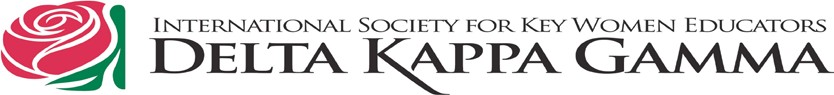 CHAPTER NEWSLETTERS – Ohio State OrganizationRequired Elements:The Society name – The Delta Kappa Gamma Society InternationalState name - Ohio State Organization - DKGThe Mission StatementChapter nameVolume and issue numberEditor’s nameSuggested items to include:List of Chapter OfficersPresident’s messageSummary of the previous meeting/s; Can be the minutesChapter projects and activities (service, scholarships, initiatives, etc.)Programs – before and/or after presentationImportant dates and deadlines (chapter, state, international)Committee ReportsSociety informationMembership news (new members, awards, deaths)Photos with captions/names (In the future, when you are celebrating a chapter anniversary, you’ll know what it is!)Member spotlight - “getting to know members”BirthdaysWellness ReportBook ReviewsInspirational thoughtsLegislative updatesNewsletter of at least two pagesCorrect grammar and spelling (Do you have a proofreader?)All public domain or creative commons clipart (Be aware of copyright laws.)*To receive Gold Key Credit, two different newsletters need to be submitted to both State President  (president@dkgohio.org) AND Editor of The Voice (editor@dkgohio.org) by February 1.*To receive recognition from the State Communications Committee, the newsletters must have the six required elements and must be received by February 1.*Each chapter communicates with its members in the method that works for them. The newsletters will not be scored, rated or labeled.*Be sure you have permission to use names and identified photos.October 2022